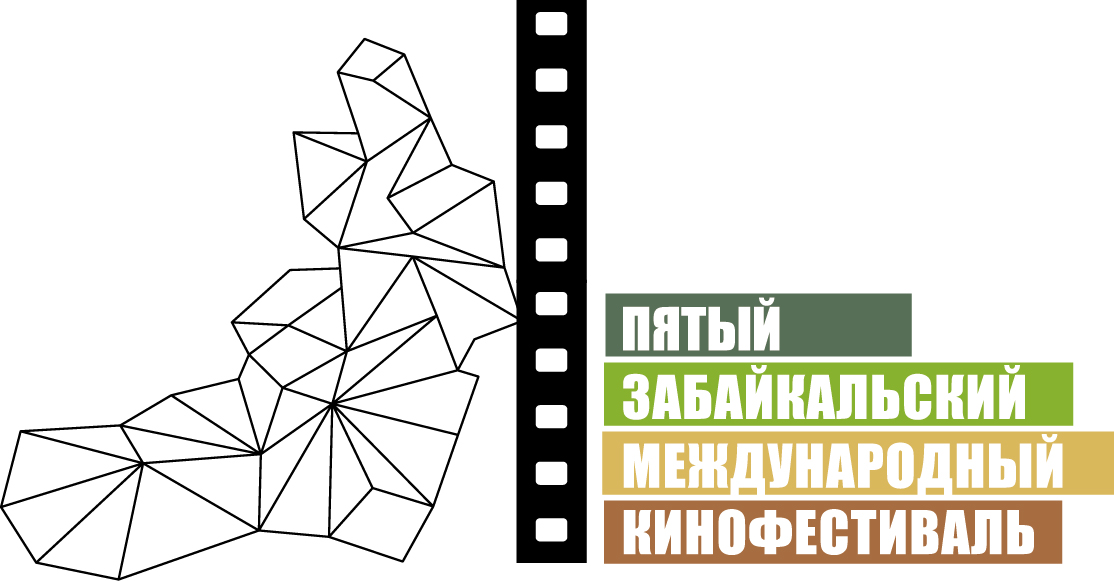 Москва, 20 апреля 2015 годаКонкурсная программа «Новый взгляд» V ЗМКФКонкурс молодежных фильмов «Новый взгляд», включенный в программу Пятого Забайкальского Международного Кинофестиваля, продемонстрирует читинскому зрителю лучшие мировые примеры подросткового кино. 5 фильмов 2014-2015 годов производства поборются за почетные призы «Лучший фильм» и «Приз зрительских симпатий».В конкурсе примут участие картины:1. «Приключения маленьких итальянцев» (Италия, Россия)Режиссер: Серджо БассоВ ролях: Андрей Чернышов, Ольга Погодина.Итальянские школьники из маленького альпийского городка с увлечением занимаются фигурным катанием и хоккеем.  Однажды в схватке с хулиганами пропадает легендарная шайба их тренера, известного в прошлом хоккеиста.  Для того чтобы вернуть ее, маленькие герои отправляются на международные соревнования в Россию, где их ждут невероятные приключения!2. «Каникулы маленького Николя»/Les vacances du petit Nicolas (Франция)Режиссер: Лоран ТирарВ ролях: Матео Бойсселье, Валери Лемерсье, Кад МерадУчебный год наконец подошел к концу, и наступили долгожданные каникулы. Малыш Николя с родителями и бабушкой отправляется к морю в отель «Красивый берег». У Николя в распоряжении море, отель, лес, друзья, семья, смотритель пляжа и тренер по плаванию – словом, все, чтобы каникулы выдались по-настоящему запоминающимися.3. «На крыльях» (Россия)Режиссер: Влад ФурманВ ролях: Николай Добрынин, Юрий Стоянов, Андрей СмоляковВсем им по 18-20 лет. Одна компания — это трейсеры, дети богатых родителей, которые вместо своих университетов тайком убегают в горы за «экстримом», вторая компания — бездомные, кто промышляют мелким воровством в борьбе за выживание. И есть еще смертельно больная девушка, которой нужны деньги на дорогостоящую операцию. Объединив, ради общего дела, свою энергию, умение и изобретательность, вчерашние подростки сметают со своего пути любые препятствия.4. «Зип и Зап. Клуб стеклянных шариков»/ Zipi y Zape y el club de la canica (Испания)Режиссер: Оскар Сантос ГомесВ ролях: Хавьер Гутьерас, Рауль РивасБратья Зип и Зап в наказание отправлены на лето в центр перевоспитания «Надежда», которым руководит одноглазый директор Фальконетти. Очень скоро они обнаруживают, что это место, где играть вообще запрещено. Поэтому они организуют Клуб стеклянных шариков (игра в шарики – популярная детская игра в Испании), который становится символом сопротивления детей против власти взрослых.5. «Крылья» (Россия)Режиссер: Алексей ЛобановВ ролях: Андрей Хржановский, Алёна Шайтарова, Марина Голуб11–летний мальчик Яша приезжает на лето к тете в деревню. Там для него открывается жизнь, совсем не похожая на городскую. Однажды Яша случайно подбивает из рогатки галку. Спасти птицу надо, во что бы то ни стало. Но это совсем не просто…Организатор фестиваля – НП «Забайкальское землячество» при поддержке Губернатора, Правительства и  Министерства культуры Забайкальского краяГенеральный спонсор фестиваля – ООО «ИнтерМедиаГруп»Ведущий спонсор фестиваля – сеть супермаркетов «Дочки & Сыночки»Официальный спонсор фестиваля – «Группа ВИЮР»Спонсор фестиваля – «Смагин и партнёры»Официальный перевозчик Кинофестиваля – S7 AirlinesТелекоммуникационный партнер фестиваля – компания «Мегафон»Ведущий телевизионный партнёр – телеканал «Альтес»Ведущий медиапартнер – телеканал «ЗабТВ»Информационные партнеры Кинофестиваля:Проект Андрея Малахова StarHitНациональный кинопортал www.film.ru Городской портал www.chita.ruГородской портал «Чита Сейчас» (www.now-chita.ru) Забайкальское информационное агентство www.zabinfo.ruГазета «Культура Забайкалья»Радио «Сибирь»Радио «Юмор ФМ»«Дорожное радио»Партнеры Кинофестиваля:Салон красоты «Граф и Тиффани»Клиника «Азия СПА»Магазин детской одежды «Джери Джой»Магазин методик раннего развития «Умница»ИП Климов Сергей АнатольевичОфициальный сайт ЗМКФ – www.zmkf.ru